Статья: «Театральная деятельность, как творческий вид деятельности дошкольников в ДОУ»Автор: Согоян Евгения Матвеевна МБДОУ детский сад «Рябинка»Сегодня важное вниманием в дошкольном образовании уделяется формированию коммуникативных умений и навыков у детей дошкольного возраста: умение выстраивать диалог и монолог, проявлять эмоции, раскрепощенность, взаимодействовать со сверстниками и взрослыми, проявлять творчество в различных видах деятельности. Эффективным видом деятельности является театральная деятельность. Театральная деятельность- это творческая деятельность ребёнка, связанная с моделированием образов, отношений, с использованием различных выразительных средств: мимики, жестов, пантомимики. Значение ее очень важно в развитии ребенка. Она формирует родной язык с его многообразием выразительных средств. Формирует его эмоциональную насыщенность разными частями речи. Активизирует активную речь. Театральная деятельность способствует формированию социального опыта: знание социальных норм и правил, общечеловеческих ценностей, особенностей взаимоотношений в обществе. Учит понимать поступки, давать им социальную оценку, проводить анализ, делать выводы. Театрализованная деятельность – это деятельность- направленная на обыгрывание художественных произведений: сказок, потешек, песенок и др. Существуют разные формы театральной деятельности: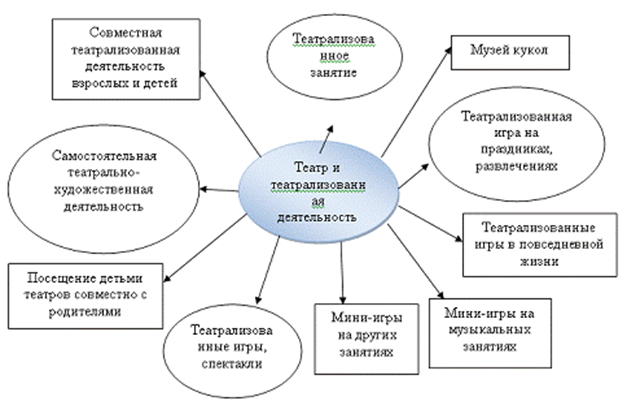 Театрализованные игры дошкольников можно разделить на две основные группы: режиссерские игры и игры-драматизации.К режиссерским играм можно отнести настольный, теневой театр и театр на фланелеграфе: ребенок или взрослый не является действующим лицом, а создает сцены, ведет роль игрушечного персонажа, действует за него, изображает его интонацией, мимикой.Драматизации основаны на собственных действиях исполнителя роли, который использует куклы или персонажи, надетые на пальцы. Ребенок в этом случае играет сам, используя свои средства выразительности — интонацию, мимику, пантомимику.Авторы Л.В. Куцакова, С.И. Мерзлякова предлагают следующую классификацию театрализованных игр:Игры  в кукольный театр:Настольный  театр;Театр  на руке;Напольные  куклы;Стендовый  театр;Верховые  куклы;Театр  живой куклы;Игры -драматизации;:Инсценирование  потешек;Инсценирование  небольших песен, сказок;Игры -спектакли:Драматический  спектакль;Музыкально -драматический спектакль;Детская  опера;Спектакль  на хореографической основе;Спектакль  ритмопластики;Пантомима; Мюзикл; Театрализованное  действие:Праздники; Развлечения; Театрализованные  шоуОбыгрывание, показ разных видов театров непременно происходит по произведениям художественной литературы, как народных произведений, так и авторских. Это происходит последовательно. Существуют этапы такой работы:1. Восприятие материала литературных и фольклорных произведений: происходит знакомство детей с сюжетом сказок, потешками, считалками и др. Воспитатель может рассказывать наизусть или читать готовый текст. Если игра импровизированная, объясняется ситуация, которую дошкольники будут обыгрывать. 2. Освоение специальных умений и навыков: объяснение воспитателем или знание детьми специфики театральной деятельности: существование специальных профессий, связанных с театральной деятельностью («актёр», «режиссёр», «сценарист», «оформитель» и «костюмер»), формирование умения выполнять их роли. 3. Самостоятельная творческая деятельность: после знакомства с текстом, разработкой реквизита, происходит переход к игре, где дети действуют самостоятельно, а воспитатель только направляет игру в нужное русло.Какие же произведения можно использовать для театральной деятельности?Для детей раннего возраста (1-3г.)«Колобок» (р.н.с.);«Теремок» (р.н.с.);«Курочка-ряба» (р.н.с.);«Сорока-Белобока» (р.н.с.);«Глупый мышонок» (р.н.с.);«Умный мышонок» (р.н.с.);Для детей младшего возраста  (3-4 года)«Волк и козлята»  (обр. А.Н. Толстого);«Бычок – черный бочок, белое копытце» ( обр. М.Булатова);«У страха глаза велики»  (обр. М. Серовой);«У солнышка в гостях»  (словацкая сказка);«Два жадных медвежонка»  (венгерская сказка);«Цыпленок» – К. Чуковский;«Лиса, заяц, петух» – р.н. сказка;«Руковичка» (украинская, обр. Н. Благина);«Петушок и бобовое зернышко» - (обр. О. Капицы);«Три брата» - (хакасская, пер. В. Гурова);«Про цыпленка, солнце и медвежонка» - К. Чуковский;«Сказка про храброго Зайца – длинные уши, косые глаза, короткий хвост» - С. Козлов;«Теремок»  (обр. Е. Чарушина);«Лиса-лапотница»  (обр. В. Даля);«Хитрая лиса» ( корякская, пер. Г. Меновщикова);«Кот, петух и лиса» (обр. Боголюбской);«Гуси – лебеди» (обр. М. Булатова);«Перчатки» - С. Маршак;«Сказка о рыбаке и рыбке» - А. ПушкинДля детей среднего возраста  (4-5 лет)•	«О девочке Маше, о собачке, петушке и кошке Ниточке» - А. Введенский;•	«Бодливая корова» - К. Ушинский;•	«Журка» - М. Пришвин;•	«Три поросенка» (перевод С. Маршака);•	«Лисичка – сестричка и волк» (обр. М. Булатова);•	«Зимовье» (обр. И. Соколова-Микитова);•	«Лиса и козел» ( обр. О. Капицы;)•	«Про Иванушку – дурачка» - М. Горький;•	«Телефон» - К. Чуковский;•	«Зимняя сказка» - С. Козлова;•	«Федорино горе» - К. Чуковский;•	«Бременские музыканты» - братья Гримм;•	«Собака, которая не умела лаять»  (перевод с датск. А. Танзен);•	«Колобок – колючий бок» - В. Бианки;•	«Кто сказал «Мяу!»?» - В. Сутеев;•	«Сказка о невоспитанном мышонке».Для детей старшего возраста  (5-7 лет)«Крылатый, мохнатый да масляный» (обр. Караноуховой);«Царевна – лягушка» (обр. Булатова);«Хлебный колос» - А. Ремизов;«Серая шейка» Д. Мамин-Сибиряк;«Финист – ясный сокол» - р.н.сказка;«Случай с Евсейкой» - М. Горький;«Двенадцать месяцев» ( пер. С.Маршака);«Серебрянное копытце» - П.Бажов;«Доктор Айболит» - К. Чуковский;«Бобик в гостях у Барбоса» - Н. Носов;«Мальчик – с -  пальчик» - Ш. Перро;«Доверчивый ежик» - С. Козлов;«Хаврошечка» (обр. А.Н. Толстого);«Царевна – льдинка» - Л. Чарская;«Дюймовочка» - Х. Андерсен;«Цветик – семисветик» - В. Катаев;«Тайна третьей планеты» - К. Булычев;«Волшебник изумрудного города» (главы) – А.Волков;«Собачкины огорчения» - Б.Захадер;«Сказка про трех пиратов» - А. Митяев.Таким образом, использование разных видов театральной деятельности позволяет творчески развивать ребенка-дошкольника, обогащать и расширять его театрализованные знания и умения, всесторонне развивать его способности и умения.